АДМИНИСТРАЦИЯЗАКРЫТОГО АДМИНИСТРАТИВНО-ТЕРРИТОРИАЛЬНОГО ОБРАЗОВАНИЯ СОЛНЕЧНЫЙПОСТАНОВЛЕНИЕО КАТЕГОРИЯХ ГРАЖДАН, КОТОРЫМ ПРЕДОСТАВЛЯЮТСЯ СЛУЖЕБНЫЕ ЖИЛЫЕ ПОМЕЩЕНИЯ В МУНИЦИПАЛЬНОМ ЖИЛИЩНОМ ФОНДЕ ЗАТО СОЛНЕЧНЫЙВ соответствии с пунктом 3 части 2 статьи 104 Жилищного кодекса Российской Федерации, в целях приведения муниципальных правовых актов в соответствие с действующим законодательством, администрация ЗАТО Солнечный,ПОСТАНОВЛЯЕТ:1. Установить категории граждан, которым предоставляются служебные жилые помещения в муниципальном жилищном фонде ЗАТО Солнечный, согласно прилагаемому Перечню.       2. Настоящее Постановление подлежит официальному опубликованию в газете «Городомля на Селигере» и размещению на официальном сайте администрации ЗАТО Солнечный в сети Интернет.       3. Постановление администрации ЗАТО Солнечный от 17.12.2013 года № 172 «О категориях граждан, которым предоставляются служебные жилые помещения в муниципальном жилищном фонде ЗАТО Солнечный» - признать утратившим силу.       3. Контроль за исполнением настоящего Постановления возложить на заместителя главы администрации по правовым вопросам Быкову Л.А.       Глава  ЗАТО Солнечный 			                                В.А. Петров                            Приложение  к Постановлению администрацииЗАТО Солнечный № 195 от  14.11.2022 г.ПЕРЕЧЕНЬ
категорий граждан, которым предоставляются служебные жилые помещения в специализированном муниципальном жилищном фонде ЗАТО Солнечный Тверской области1. Граждане, избранные на выборные должности в органы местного самоуправления ЗАТО Солнечный Тверской области.2. Муниципальные служащие органов местного самоуправления ЗАТО Солнечный Тверской области.3. Работники муниципальных учреждений, учредителями которых являются органы местного самоуправления ЗАТО Солнечный Тверской области.4. Работники муниципальных унитарных предприятий, учредителями которых являются органы местного самоуправления ЗАТО Солнечный Тверской области.5. Работники федеральных (государственных) органов исполнительной власти, федеральных (государственных) учреждений, расположенных на территории ЗАТО Солнечный Тверской области - в случае, предусмотренном пунктом 2.6. Порядка учета и предоставления служебных жилых помещений специализированного муниципального жилищного фонда ЗАТО Солнечный, утвержденного решением Думы ЗАТО Солнечный от 24.11.2016 года № 43-5.6. Работники филиала АО «НПЦАП им. академика Н.А. Пилюгина» - «Завод «Звезда» (в том числе, военнослужащие 90 ВП МО) - в случае, предусмотренном пунктом 2.5 Порядка учета и предоставления служебных жилых помещений специализированного муниципального жилищного фонда ЗАТО Солнечный, утвержденного решением Думы ЗАТО Солнечный от 24.11.2016 года № 43-5._14.11.2022_ЗАТО Солнечный№__195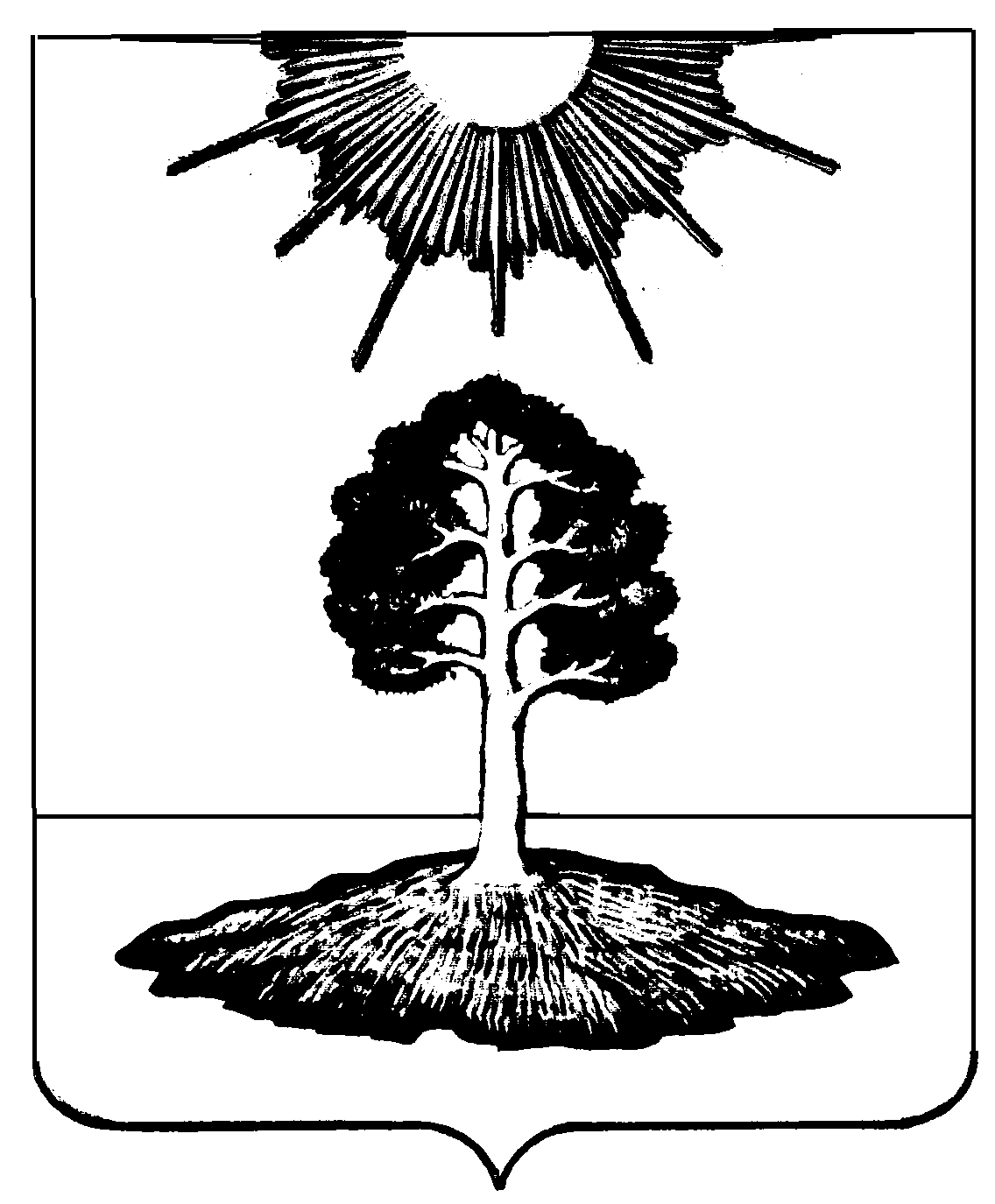 